Publicado en Murcia el 29/09/2022 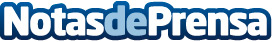 Musicaliu ofrece un amplio repertorio para la música para bodas en Murcia2022 se convierte en el año récord  en la celebración de bodas y eventos con más de 189.000 enlacesDatos de contacto:Ginés Bravo https://musicaliu.com/613411717Nota de prensa publicada en: https://www.notasdeprensa.es/musicaliu-ofrece-un-amplio-repertorio-para-la Categorias: Música Sociedad Murcia Celebraciones http://www.notasdeprensa.es